14.07.2017                                п.Златоруновск                                        № 16-52рОб отмене решений Златоруновскогосельского Совета депутатов	В связи с тем, что создание жилищной комиссии относиться к компетенции главы Златоруновского сельсовета, Златоруновский сельский Совет депутатов РЕШИЛ:Решение Златоруновского сельского Совета депутатов от 03.02.2012 г. №24-78р «Об утверждении состава жилищной комиссии» отменить. Решение Златоруновского сельского Совета депутатов от 03.02.2012 г. №24-73р «Об утверждении Положения о жилищной комиссии Златоруновского сельсовета» отменитьНастоящее решение вступает в силу в день, следующий за днем его официального опубликования. Опубликовать настоящее решение в газете «Златоруновский вестник»,  на официальном сайте администрации Златоруновского сельсовета http://mozlat.ucoz.ru».Председатель  Златоруновского                                         	сельского Совета депутатов,  Глава Златоруновского сельсовета                                            Д.В.Минин                                                        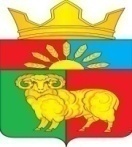 РОССИЙСКАЯ ФЕДЕРАЦИЯЗЛАТОРУНОВСКИЙ СЕЛЬСКИЙ СОВЕТ ДЕПУТАТОВКРАСНОЯРСКИЙ КРАЙ УЖУРСКИЙ  РАЙОНРЕШЕНИЕ